РЕСПУБЛИКА  КРЫМАДМИНИСТРАЦИЯ НИЖНЕГОРСКОГО СЕЛЬСКОГО ПОСЕЛЕНИЯНИЖНЕГОРСКОГО РАЙОНА РЕСПУБЛИКИ КРЫМПОСТАНОВЛЕНИЕ «25» января 2018 г.                                 №  40                                       пгт. НижнегорскийОб организации ярмарки 	Рассмотрев обращение индивидуального предпринимателя Паносян А.Г. об организации  ярмарки по реализации группы промышленных товаров, предоставленные документы, в целях повышения доступности товаров, в соответствии с  Федеральным законом  от 06.10.2003 г. № 131-ФЗ «Об общих принципах организации местного самоуправления в Российской Федерации», Федеральным законом от 28.12.2009 № 381-ФЗ «Об основах государственного регулирования торговой деятельности в Российской Федерации», постановлением Совета министров Республики Крым  от 18.12.2014 № 532 «Об утверждении Порядка организации ярмарок и продажи товаров на них на территории Республики Крым», Уставом муниципального образования Нижнегорское сельское поселение Нижнегорского района Республики Крым, утвержденным решением 8-ой сессии 1-го созыва Нижнегорского сельского совета от 24.12.2014 г. № 42, администрация Нижнегорского сельского поселения                                                        ПОСТАНОВИЛА:Дать разрешение  индивидуальному предпринимателю Паносян Артаку Гагиковичу на проведение  ярмарки по реализации группы промышленных товаров    в пгт. Нижнегорский на площади Победы: с 26.01.2018г. по 01.02.2018г. ИП Паносян А.Г. осуществлять полномочия организатора ярмарки в соответствии с Постановлением Совета министров Республики Крым от 18.12.2014 № 532 « Об утверждении Порядка организации ярмарок и продажи товаров на них на территории Республики Крым».Ответственность за соблюдение Правил благоустройства территории проведения ярмарки  возложить на ИП Паносяна А.Г. - заключить  договор по уборке мусора со специализированной организацией, копию договора предоставить в администрацию Нижнегорского сельского поселения.Настоящее постановление направить в   Территориальный отдел по Белогорскому, Советскому и Нижнегорскому районам  Межрегионального управления Роспотребнадзора по Республике Крым и г. Севастополю для сведения.Настоящее постановление обнародовать на доске объявлений Нижнегорского сельского совета и на официальном сайте администрации Нижнегорского сельского поселения http://nizhnegorskij.admonline.ru/.Контроль за выполнением настоящего постановления  оставляю за собой. Глава администрации Нижнегорского сельского поселения                                                                         А.А.Конохов   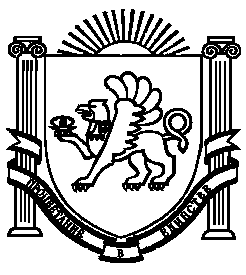 